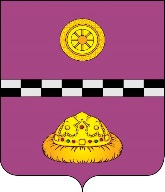 ПОСТАНОВЛЕНИЕот 23 января 2015 г.                                                                                                                №40 Об утверждении Порядка предоставления питанияобучающимся 1-4 классов в муниципальныхобразовательных организациях муниципального района «Княжпогостский», реализующих программуначального общего образования, в 2015 годуВ соответствии с Решением Совета МР "Княжпогостский" от 22 декабря 2014 г №380 "О бюджете муниципального района "Княжпогостский" на 2015 год и плановый период 2016-2017 годов", Постановлением администрации муниципального района «Княжпогостский» от 22 декабря 2014 года №1135 «О внесении изменений в постановление администрации муниципального района «Княжпогостский» от 12 ноября 2013 года №794 «Об утверждении муниципальной программы «Развитие образования в Княжпогостском районе на 2014-2020 годы»ПОСТАНОВЛЯЮ:Утвердить: Порядок предоставления питания обучающимся 1-4 классов в муниципальных образовательных организациях муниципального района «Княжпогостский», реализующих программу начального общего образования, в 2015 году согласно приложению №1 к настоящему постановлению.Форму отчета о расходовании средств республиканского бюджета на организацию питания обучающихся 1-4 классов в образовательных организациях муниципального района «Княжпогостский», реализующих программу начального общего образования согласно приложению №2 к настоящему постановлению.Установить, что:2.1. Данный Порядок распространяется на муниципальные образовательные организации на территории муниципального района «Княжпогостский», реализующие программу начального общего образования, предоставляющих питание обучающимся 1-4 классов.2.2. Мероприятия по организации питания обучающихся 1-4 классов в период с 1 января 2015 года по 30 ноября 2015 года в муниципальных образовательных организациях муниципального района «Княжпогостский», реализующих программу начального общего образования, производятся из расчета 39,20 рублей с учетом районного коэффициента, с 1 декабря 2015 года по 31 декабря 2015 года – 41,40 рубль с учетом районного коэффициента на одного обучающегося в день посещения им занятий, предусмотренных учебным планом образовательной организации муниципального района «Княжпогостский», за счет средств в виде иных межбюджетных трансфертов из республиканского бюджета на организацию питания обучающихся 1-4 классов в образовательных организациях Республики Коми, реализующих программу начального общего образования.3. Настоящее постановление распространяет свое действие на правоотношения, возникшие с 1 января 2015 года.4. Контроль за исполнением настоящего постановления возложить на заместителя руководителя администрации муниципального района «Княжпогостский» И.В. Панченко.Руководитель администрации                                                                                 В.И. ИвочкинУтвержденпостановлением     администрации муниципального района «Княжпогостский»от «23» января 2015 г. №40                                                                                                                            (приложение № 1)Порядок предоставления питания обучающимся 1-4 классов в муниципальных образовательных организациях муниципального района «Княжпогостский», реализующих программу  начального общего образования, в 2015 годуНастоящий порядок регулирует вопросы предоставления питания обучающимся 1-4 классов (далее-обучающимся) в муниципальных образовательных организациях муниципального района «Княжпогостский», реализующих программу начального общего образования (далее-общеобразовательные учреждения), в 2015 году.Предоставление питания обучающимся в период с 1 января 2015 года по 30 ноября 2015 года в муниципальных образовательных организациях муниципального района «Княжпогостский», реализующих программу начального общего образования, производятся из расчета 39,20 рублей с учетом районного коэффициента, с 1 декабря 2015 года по 31  декабря 2015 года – 41,40 рубль с учетом районного коэффициента на одного обучающегося в день посещения им занятий, предусмотренных учебным планом образовательной организации муниципального района «Княжпогостский», за счет средств в виде иных межбюджетных трансфертов из республиканского бюджета на организацию питания обучающихся 1-4 классов в образовательных организациях Республики Коми, реализующих программу начального общего образования.Не допускается превышение среднемесячной суммы на одного обучающегося по организации предоставления питания.Питание предусматривает наличие в рационе горячего блюда.Для обеспечения питанием всех обучающихся составляется примерное меню на период не менее 10 дней.Примерное меню разрабатывается с учетом имеющихся условий для организации питания в общеобразовательной организации в соответствии с санитарно-эпидемиологическими правилами и нормативами СанПин 2.4.5.2409-08. Примерное меню разрабатывается лицом, обеспечивающим питание в общеобразовательной организации, и согласовывается с руководителем общеобразовательной организации и Федеральной службой по надзору в сфере защиты прав потребителей и благополучия человека по Республике Коми.Фактический рацион питания должен соответствовать утвержденному примерному меню.Ежедневно в помещении школьной столовой должно вывешиваться утвержденное руководителем общеобразовательной организации меню, в котором указываются сведения об объемах блюд и названия кулинарных изделий.Руководители общеобразовательных организаций, реализующих программу начального общего образования, обеспечивают организацию и контроль за предоставлением питания в образовательной организации. Режим организации и предоставления питания утверждается приказом по образовательной организации.Не допускается замена питания «сухим» пайком. В виде исключения, возможно обеспечение наборами продуктов детей-инвалидов, обучающихся в 1-4 классах, не посещающих школу, в день проведения с данной категорией учебных занятий с обязательным учетом требований приложения 7 СанПин 2.4.5.2409-08. Рекомендуется в состав набора включать соки, кисломолочные продукты (сыр, йогурт), кондитерские изделия в мелкой фасовке, фрукты. Из набора следует исключить мясорыбные полуфабрикаты, развесные молочные продукты. Подготовку и выдачу наборов необходимо проводить в столовых образовательных организациях, реализующих программу начального общего образования, с учетом требований санитарного законодательства.Руководители общеобразовательных организаций, реализующих программу начального общего образования, обеспечивают представление управлению образования администрации муниципального района «Княжпогостский» ежемесячную отчетность по питанию всех обучающихся не позднее 2 числа следующего за отчетным месяцем по утвержденной форме.Управление образования администрации муниципального района «Княжпогостский» ежеквартально организует проверки питания обучающихся 1-4 классов с предоставлением акта проверки в финансовое управление администрации муниципального района «Княжпогостский» не позднее 15 числа следующего за отчетным кварталом.Управление образования администрации муниципального района «Княжпогостский» представляет в государственное автономное учреждение Республики Коми «Республиканский информационный центр оценки качества образования» по согласованию с финансовым управлением администрации муниципального района «Княжпогостский» ежеквартально до 8-го числа месяца следующего за отчетным кварталом, отчет о расходах местного бюджета о выплатах на мероприятия по организации питания обучающихся 1-4 классов в муниципальных общеобразовательных организациях муниципального района «Княжпогостский».Контроль за осуществлением расходов на организацию питания возлагается на управление образования администрации муниципального района «Княжпогостский».__________________________________________Утвержденпостановлением администрации муниципальногорайона «Княжпогостский»от «23» января 2015 г. №40                                                                                                                                                                                                                          (приложение № 2) Отчет о расходовании средств республиканского бюджета на организацию питания обучающихся 1-4 классовв МБОУ, МАОУ «______» _________________ МР «Княжпогостский»за ___________месяц 2015 года по состоянию на 01.__.2015Руководитель общеобразовательной организацииИсполнительТел.№ п/пНаименование образовательной организацииПлановые ассигнования, руб.Перечислено из республиканского бюджета средств на организацию питания, руб.Произведено фактических расходов на отчетную дату, руб.Остаток неиспользованных средств на организацию питания на отчетную дату, руб.Среднемесячное количество детей 1-4 классов, получивших питание, чел.Фактическое общее количество дето-днейПлановый размер питания одного обучающегося в день (руб.)Фактический размер питания одного обучающегося в день (руб.)12345гр.6= гр. 4 – гр.578гр. 9=47,04 руб.Гр. 10 = гр.5/гр.8